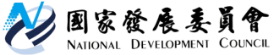 國家發展委員會 新聞稿國發會與全民英檢合作免費提供線上聽讀模擬測驗及AI診斷回饋發布日期：111年9月28日發布單位：綜合規劃處為積極推動2030雙語政策，由國家發展委員會以及財團法人語言訓練測驗中心(LTTC)合作推出之「全民英檢i學網」，運用LTTC專利技術，自10月起免費提供聽讀線上模擬測驗及即時個人化AI數位診斷回饋等服務，讓國人能掌握自身英語能力，歡迎想瞭解自身英語能力的國人，把握機會免費使用此服務，獲知個人化英語學習方向，持續努力提升英語力。「全民英檢i學網」提供之聽讀能力AI即時數位診斷回饋服務，能有效幫助國人在最短時間內，歸納出聽力及閱讀測驗中的強弱項，並針對尚未精熟的單字或句型，後續可進行反覆練習，亦可透過學習歷程功能，檢視學習軌跡；此外，國人作答後可依據LTTC提供之完整解析，了解並檢討錯誤題型，提升全民英檢測驗之熟稔度，並依照本服務提供之學習指引，有效且精準的提升英語力。  對於想要取得英語能力證照之國人，「全民英檢i學網」亦提供全真模擬試題(分為初級、中級、中高級，相當於CEFR A2、B1、B2級)，分為測驗模式及練習模式，前者可讓國人模擬正式應考的時間長度，後者則可讓國人不限時練習，藉由無負擔之模擬練習，搭配AI即時數位診斷回饋服務指引學習方向，企盼能讓國人降低正式報考英檢次數，減輕應試負擔，及早取得英語能力證明。  歡迎有興趣的民眾多加利用本服務，瞭解自身的英語程度，持續提升自身英語力。更多資訊請上「全民英檢i學網」查詢。( https://prep.gept.org.tw/ )聯絡人：綜合規劃處張惠娟處長聯絡電話： 02-2316-5300#5910